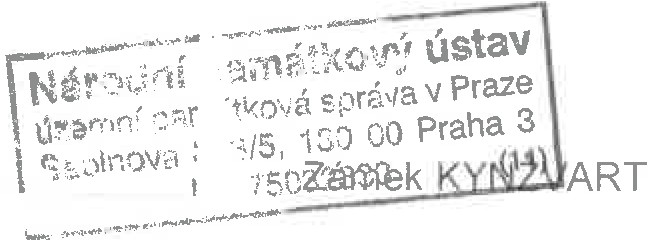 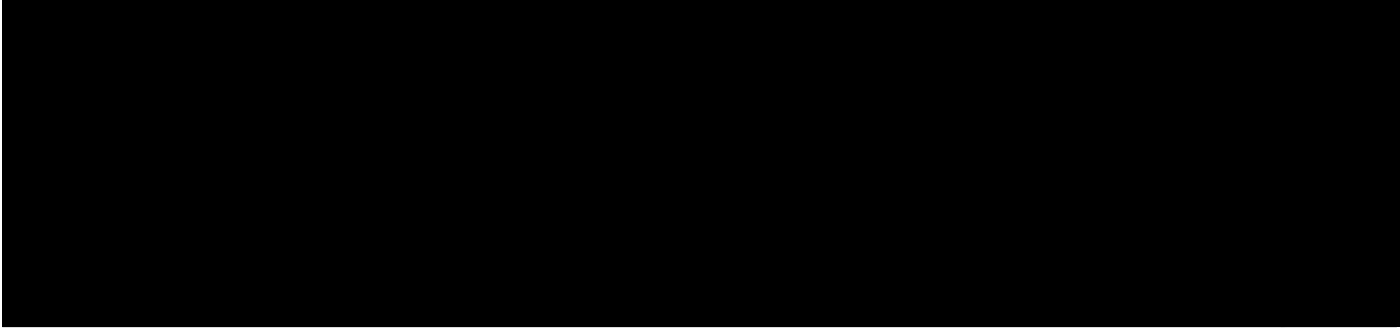 Smlouva o nájmu parkovací technologie č.. . . . . . . . . . . . . . ...(evidence provozovatele)č.  17-27-0117	(evidence poskytovatele)( v souladu s ustanovením Nového občanského zákoníku )(dále jen „Smlouva")I. Smluvní stranyNárodní památkový ústavValdštejnské nám. 3, PSČ 118 01 Praha 1 - Malá Strana, IČ: 75032333 DIČ: CZ75032333,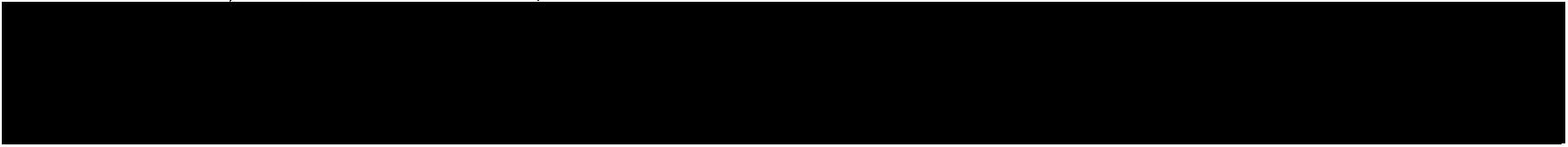 Doručovací adresa:Národní památkový ústav, územní památková správa v Praze adresa: Sabinova 5 Praha 3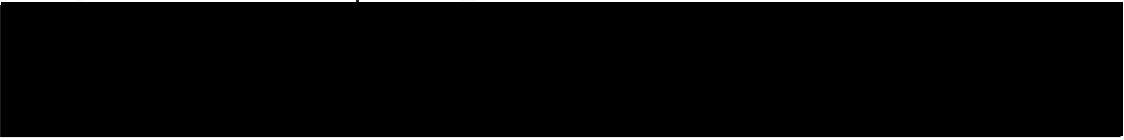 aObchodní firma:Parking Pro s.r.o.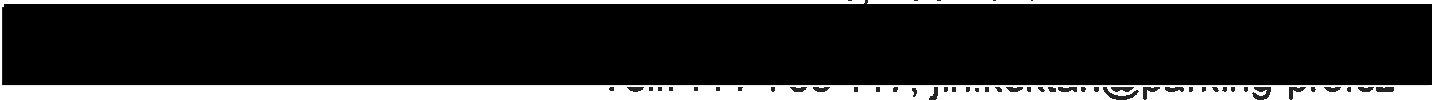 IČ:	04979591I	I„ •  •  •společnost zapsaná v obchodním rejstříku vedeném u vedená   Městským soudem v Praze , ve vložce 256586 oddílu C(dále jen „Poskytovatel")uzavírají v souladu s ustanoveními občanského zákoníku následující Smlouvu.li. Základní prohlášeníProvozovatel je oprávněn:1. přijímat cenu za stání motorovými vozidly na místních komunikacích v obci/městě Lázně Kynžvart ve smyslu § 23 zák. 13/1997 Sb. v platném znění.2. přijímat cenu za parkování motorových vozidel na parcelách a pozemcích v obci/městě Lázně Kynžvart, které nemají povahu místní komunikace ve smyslu § 23 zák. 13/1997 Sb. v platném znění, a na kterých má Provozovatel z titulu vlastnického nebo jiného práva oprávnění cenu za parkování motorovými vozidly vybírat.Část místních komunikací určená ke krátkodobému stání motorovými vozidly uvedená v odst. 1.1. a odstavné plochy určené k parkování vozidel dle odst.. 1.2. jsou pro účely této Smlouvy souhrnně označovány jako Parkoviště (dále jen „Parkoviště").Specifikace Parkoviště co do lokality, parcelního čísla, rozlohy a počtu parkovacích míst je uvedena v příloze A této Smlouvy.PA R KIN G P R OZámek KYNŽVART	Smlouva č. 17-27-0117Ill. Předmět SmlouvyPředmětem Smlouvy je závazek Poskytovatele poskytnout Provozovateli dopravně technická zařízení (dále jen "DTZ") nezbytná k zabezpečení provozu Parkoviště, a dále poskytnout servis pro tato dopravně technická zařízení, dodávky spotřebního materiálu a software k dopravně technickým zařízením .Předmětem Smlouvy je dále závazek Provozovatele zaplatit Poskytovateli za tyto služby smluvní cenu.Specifikace nezbytných DTZ, jejichž poskytnutí je předmětem Smlouvy, je uvedena v příloze A této Smlouvy.Vzor specifikace naprogramování software k dopravně technickým zařízením, jehož poskytnutí je předmětem Smlouvy, je uvedena v příloze B této Smlouvy.Specifikace spotřebního materiálu, jehož dodávky jsou předmětem Smlouvy, je uvedena v příloze C této Smlouvy.Podmínky servisu, jehož poskytování je předmětem Smlouvy, je uvedena v příloze D této Smlouvy.IV. Vlastnická právaDopravně  technická  zařízení  instalovaná  na  Parkovišti  na  základě  této  smlouvy  jsou  vlastnictvím Poskytovatele.Tržby z provozu Parkoviště, hotovostní i bezh	stní, jsou tržbami Provozovatele.podmínky, že Smlouva je stále platná...	. . -··- plnění nadále trvá. DTZ bude PoskytovatelemVlastnické  právo k DTZ přejde na Provoz	e	utím 6 let od data  účinnosti  této  Smlouvy  zaodprodáno Provozovateli za kupní cenuV. Povinnosti PoskytovatelePoskytovatel se zavazuje na vlastní náklady:Instalovat, oživit a předat do provozu dopravně technická zařízení specifikovaná v příloze A včetně příslušenství v rozsahu nezbytném k zabezpečení provozu Parkoviště a to v termínu do jednoho měsíce od uzavření této Smlouvy. Poskytovatel je oprávněn provést instalaci DTZ a předat jej do provozu i před sjednanou lhůtou, jestliže jej k tomu Provozovatel vyzve.Zajistit počáteční naprogramování tarifů dopravně technických zařízení při jejich uvedení do provozu a následně pak vždy maximálně 1x ročně na žádost Provozovatele ve lhůtě do 4 týdnů od písemného požadavku Provozovatele, předaného Poskytovateli písemnou formou potvrzeného dokumentu podle vzoru uvedeného v příloze B.Zabezpečit uživatelské proškolení obsluhy dvou pracovníků Provozovatele nejpozději ke dni uvedení dopravně technických zařízení do provozu.1.4. Na žádost Provozovatele provést opakované proškolení pracovníků Provozovatele (v případě změny osob v obslužném personálu) a to nejvýše 1x za dva roky.1.5. Zajistit plnou technickou funkčnost dopravně technických zařízení instalovaných dle přílohy A včetně oprav a dodávky náhradních dílů po celou dobu platnosti Smlouvy a to za podmínek specifikovaných v příloze D.1.6. Pomocí vlastního Dohledového centra, prvků vzdálené správy a dohledového sw zajistit průběžný technický a provozní dohled nad správnou funkcí DTZ a na požádání zpřístupnit tyto údaje vzdáleně rovněž Provozovateli.1.7.	Zajistit dodávky a doplňování spotřebního materiálu do DTZ podle provozní potřeby.1.8. Zajistit do 6 týdnů výrobu a dodávku nových parkovacích lístků v případě že si to vynutí změna legislativy.Zajistit pravidelné vybírání hotovosti dle provozní potřeby, doplňování mincí pro vracení přeplatku (pokud to technická povaha DTZ vyžaduje), výměnu rolí parkovacích lístků a běžné provozní čištění a údržbu mechanických částí DTZ.Zajistit třídění vybrané hotovosti, její evidenci a pravidelné měsíční vkládání na bankovní účet Provozovatele. U hotovosti inkasované v jiné měně se Poskytovatel zavazuje zajišťovat zároveň směnu této měny a vkládání finančních prostředků na účet Provozovatele v Kč. Bezhotovostně inkasované platby se Poskytovatel zavazuje převádět na bankovní účet Provozovatele. Veškeré bankovní poplatky spojené se zpracováním hotovosti i aktivační a transakční poplatky clearingovému centru jdou na vrub Poskytovatele.Zajistit v rámci této Smlouvy provozování služby „SMS Parking" a „Mobilní peněženka" ve prospěch a na účet Provozovatele.Předkládat provozovateli pravidelná měsíční a roční vyúčtování odvedených tržeb.Poskytovatel je oprávněn odložit o jeden kalendářní měsíc výběr hotovosti z DTZ a její vložení na bankovní účet Provozovatele v případě, že za celý uplynulý kalendářní měsíc je tržba z parkovného v pokladně  DTZ  nižší  nežli	takovém rozhodnutí se Poskytovatel zavazuje předem informovat Provozovatele e-mailem. Zaslání pravidelného měsíčního vyúčtování tržeb Provozovateli dle odst. 1.12 i v takovém případě Poskytovatel provede s ohledem na měsíční plátcovství DPH.Pojistit dopravně technická zařízení pro případ krádeže, poškození nebo zničení v důsledku dopravní nebo obdobné nehody, živelné události nebo vandalského napadení.Předkládat Provozovateli pravidelné statistické analýzy provozu Parkoviště, předkládat mu své návrhy na úpravu provozních podmínek a dalších opatření zlepšujících kvalitu provozování Parkoviště.Poskytovatel se zavazuje na základě vystavené objednávky Provozovatele a na jeho nákladyZajistit na Parkovišti instalaci vodorovného a svislého dopravního značení a provozního řádu Parkoviště, případně dalších informačních a dopravně-signalizačních prvků nebo výrobu samolepicích lístků s výzvou k doplatku parkovného.Zajistit do 6 týdnů výrobu a dodávku nových parkovacích lístků, jestliže došlo ke změně grafické předlohy nebo ke změně materiálu z důvodů na straně Provozovatele (např. logo obce, reklama na lístcích apod.).VI. Povinnosti ProvozovateleProvozovatel se zavazuje:Připojit k této Smlouvě prr iei1m uzavření potvrzenou přílohu B (formulář SEPR) se závazně odsouhlasenou definicí tarifů a programové struktury DTZ..Zajistit na své náklady stavební přípravu pro instalaci DTZ spočívající v betonáži kotevních prvků a to nejpozději jeden týden před termínem instalace DTZ, tedy nejpozději do tří týdnů od uzavření této Smlouvy 2017. Kotevní prvky k zabetonování poskytne Poskytovatel.1.3.Informovat neprodleně Poskytovatele, jestliže klimatické a povětrnostní podmínky nedovolí provést stavební přípravu ve sjednaném termínu.1.4.0známit Poskytovateli písemně hotovou stavební připravenost a vyzvat jej k převzetí staveniště a provedení instalace DTZ..Poskytnout Poskytovateli neprodleně veškerou součinnost potřebnou k řádné instalaci DTZ, a dalšího příslušenství, na kterém se společně s Poskytovatelem dohodli - svislého a vodorovného dopravního značení, navigačních, signalizačních a informačních prostředků - a k jeho řádnému a včasnému předání a převzetí do provozu..Zajistit u instalace přítomnost odpovědného pracovníka Provozovatele, oprávněného převzít na základě předávacího protokolu DTZ do provozu. Předávací protokol se stává nedílnou přílohou E této smlouvy.Dále se Provozovatel zavazuje:2.1.Řádně nakládat s poskytnutými dopravně technickými zařízeními a nepřipustit, aby s DTZ manipulovaly nebo do  něj zasahovaly osoby, které nebyly proškoleny Poskytovatelem, nebo aby jej neodborně obsluhovaly osoby neseznámené s provozním řádem Parkoviště. Dbát pravidelně o čistotu vnějšího pláště DTZ.Uhradit Poskytovateli případné škody nebo náklady vzniklé v důsledku neodborné nebo neoprávněné obsluhy DTZ..Hradit  spotřebu  elektrické  energie  pro  provoz dopravně  technických  zařízení,  pokud to  povaha  DTZ vyžaduje..Provádět v období květen až září během provozní doby pravidelnou kontrolu platební kázně řidičů  na Parkovišti, a to o víkendech a státních svátcích alespoň jednou denně, v pracovní dny alespoň obden. Zjištěné přestupky evidovat a na vozidla umisťovat lístky/samolepky s výzvou řidiči k úhradě dlužného poplatku za parkování..lnformovat Poskytovatele o všech skutečnostech, které mohou mít vliv na provozování Parkoviště a to vždy neprodleně, nejméně však v předstihu alespoň pěti kalendářních dnů.VII. Cena plnění a platební podmínkyZa činnosti vykonávané podle této Smlouvy přísluší Poskytovateli měsíčně smluvní odměna ve výši2.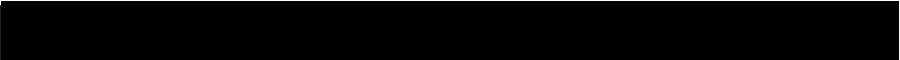 Cena plnění je splatná měsíčně na základě faktur vystavených Poskytovatelem. Splatnost faktur se sjednává minimálně 21 dní od jejich vystavení. Faktury budou zasílány Provozovateli na doručovací adresu. Oprávnění fakturovat vzniká Poskytovateli vždy dnem zaslání měsíčního vyúčtování tržeb DTZ Provozovateli.Ke smluvní ceně plnění bude přiúčtována DPH dle platných právních předpisů.VIII. Další smluvní ujednáníPoskytovatel nenese zodpovědnost za nedostatky v plněni Smlouvy zapříčiněné nedostatečnými, chybnými nebo neúplnými předanými podklady nebo nedostatečnou součinnosti ze strany Provozovatele.Provozovatel je povinen zajistit prohlídku DTZ při jeho předání do provozu. Zjištěné vady se zaznamenají do Předávacího protokolu a Poskytovatel je povinen je odstranit ve lhůtách uvedených v Předávací protokolu.3. Žádná ze smluvních stran se nedopustí porušení svých smluvních povinností, jestliže k tomu došlo v přímém důsledku objektivních okolností, které nemohla předvídat ani ovlivnit, tedy v důsledku „vyšší moci". Za vyšší moc je považován např. válečný stav, invaze cizí mocnosti, stanné právo, občanské, politické, náboženské nebo sociální nepokoje, teroristické činy, stávky, sabotáže, blokády, embarga, dovozní nebo vývozní restrikce, živelné katastrofy.4. Provozovatel se zavazuje po dobu platnosti Smlouvy neučinit bez předchozího písemného souhlasu Poskytovatele žádná opatření, kterými by mohl ztížit nebo znemožnit dosažení účelu této smlouvy, a to zejména: zrušit nebo natrvalo významně omezit plochu nebo kapacitu Parkoviště anebo souběžně inkasovat parkovné jiným způsobem, než platbou v DTZ. Tímto ustanovením není Provozovatel vázán pouze v případě dočasného vyřazení DTZ z provozu z jakéhokoli důvodu.Provozovatel je oprávněn se kdykoli v průběhu platnosti této Smlouvy rozhodnout začít vykonávat vlastnímisilami, na svůj vrub a na vlastní riziko výběr hotovosti z DTZ, její třídění a vkládání do své pokladny nebo na svůj bankovní účet, které je jinak povinen dle čl. V., odst. 1.9. a 1.10. této Smlouvy zajišťovat a vykonávat Poskytovatel. O svém úmyslu se Provozovatel zavazuje Poskytovatele písemně informovat a vyzvat ho k zapůjčení elektronických a mechanických kličů od pokladního prostoru o od pokladních schránek DTZ.Poskytovatel  se  zavazuje  při  obdržení  výzvy  Provozovatele  mu  elektronické  i  mechanické  kliče  odpokladního prostoru a pokladních schránek DTZ protokolárně předat k počátku nejbližšího kalendářního měsíce, pokud mu výzva byla doručena do 25. dne v kalendářním měsíci předchozím. Poskytovatel nemá povinnost  zapůjčit  Provozovateli  náhradní  výměnné  bezpečnostní  pokladní  schránky,  může  tak  však z vlastní vůle učinit.Doručování písemností ve věcech smluvních se obě smluvní strany zavazují činit zasíláním doporučenou listinnou poštou na doručovací adresu sídla protistrany uvedenou v čl. I. této Smlouvy.Doručování písemností, podkladů a informací ve věcech technických a organizačních budou za obě strany činit pověření zástupci běžnou elektronickou poštou nebo jiným vhodným způsobem.IX. Smluvní pokuta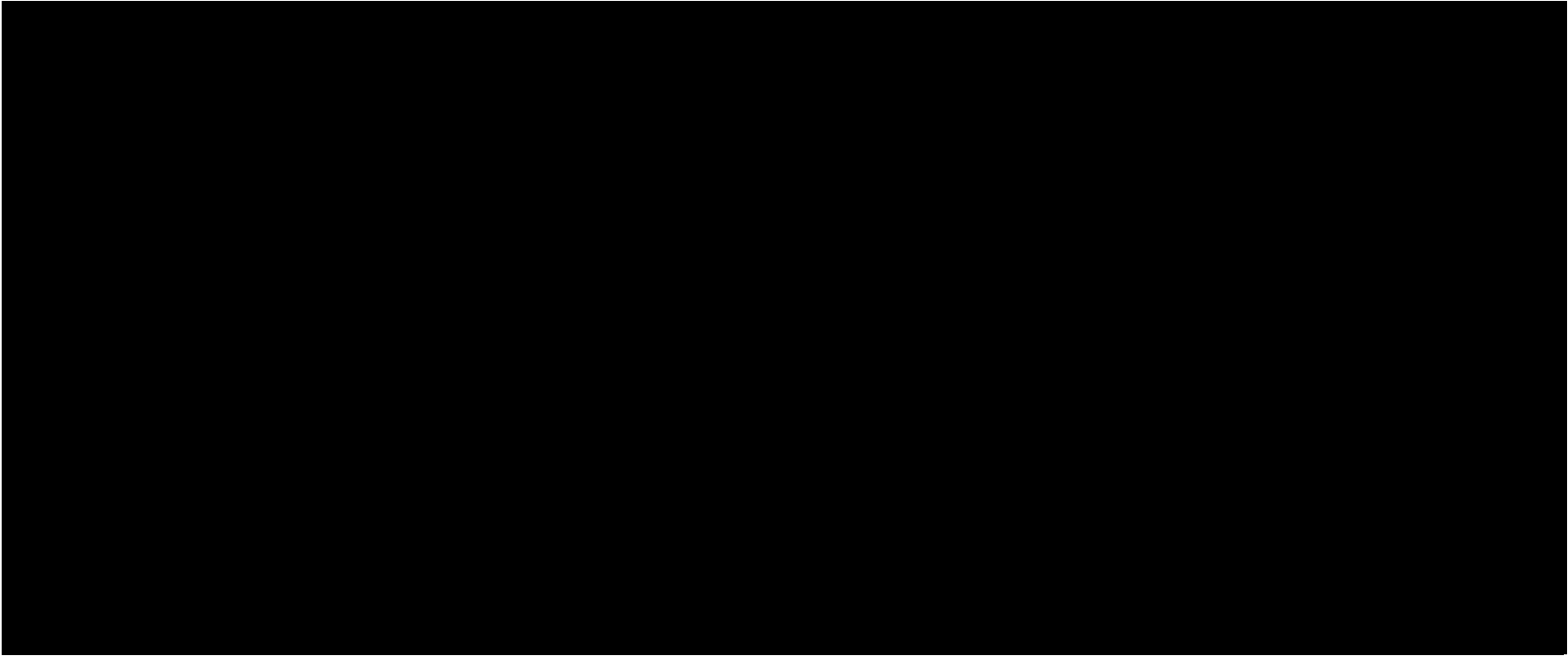 Smluvní strany neuplatní právo na zaplacení smluvních pokut dojde - li k neplnění závazků plynoucích ze Smlouvy v důsledku vyšší moci.10.  Smluvní pokuty jsou splatné do 15-ti dnů od jejich písemného uplatnění oprávněnou stranou.X. Doba platnosti Smlouvy a ukončení SmlouvyTato smlouva nabývá platnosti dnem jejího podpisu oběma smluvními Stranami a účinnosti dnem zaevidování do centrálního registru smluv.Tato Smlouva se uzavírá na dobu určitou, a to na 12 měsíců od předání DTZ do provozu dle čl. V. Odst. 1.1.Během platnosti Smlouvy jsou obě strany oprávněny ukončit platnost Smlouvy výpovědí pouze v případě, kdy protistrana v uplynulých třech po sobě jdoucích kalendářních měsících opakovaně vážným způsobem porušila ustanovení Smlouvy a náprava byla sjednána až po písemných upozorněních.4 . Výpovědní lhůta činí v takovém případě 1 měsíc a začíná běžet dnem doručení písemné výpovědi druhé straně.Každá ze Smluvních stran je oprávněna od této smlouvy odstoupit s okamžitou platností, pokud druhá smluvní strana podstatným způsobem porušuje své povinnosti z této smlouvy a není sjednána náprava, a to i přesto, že ji Smluvní strana opakovaně písemně na porušení povinnosti upozornila a poskytla jí náhradní lhůtu k nápravě anebo ke splnění smluvní povinnosti. Smlouva zaniká okamžikem doručení odstoupení druhé Smluvní straně.Poskytovatel je oprávněn odstoupit od Smlouvy v případě, že Provozovatel bude se splněním své povinnostidle čl. VI. Odst. 1.2. Smlouvy, nebo povinnosti dle čl. VIII. Odst. 4 Smlouvy  nebo se zaplacením faktury v prodlení delším než 60 dnů.Provozovatel je oprávněn odstoupit od Smlouvy v případě, že Poskytovatel bude se splněním své povinnosti dle čl. V. odst. 1.1. nebo 1.1O. v prodlení delším než 60 dnů.Pokud Poskytovatel odstoupí od Smlouvy z důvodu jejího vážného porušení na straně Provozovatele, zavazuje se Provozovatel zaplatit Poskytovateli jednorázové odškodnění ve výši celé částky zbývající do celkového úhrnu ceny plnění podle čl. VII. odst. 1. a 3., kterou by jinak Provozovatel zaplatil do uplynutí sjednané doby trvání Smlouvy. Vychází se při tom z výše již zúčtovaných měsíčních odměn Poskytovatele.Pokud Provozovatel odstoupí od  Smlouvy z důvodu jejího vážného porušení na straně Poskytovatele, zavazuje se Poskytovatel demontovat DTZ nejpozději do 10 dnů ode dne doručení oznámení o odstoupení od smlouvy Poskytovateli.10.  Při jakémkoliv  prominutí porušení této Smlouvy se nelze tohoto prominutí dovolávat při jakémkoliv jinémdalším porušení smlouvy kteroukoli Smluvní stranou.Tato smlouva může být ukončena předčasně písemnou dohodou stran jen v případě, že se obě Smluvní strany dohodly na vzájemném finančním vyrovnání.Podáním výpovědi nebo odstoupením od Smlouvy nezaniká případné právo na smluvní pokutu či nárok na náhradu škody.Pro případ, že na Poskytovatele bude podán insolvenční návrh, platnost této Smlouvy zaniká.Platnost této smlouvy se po uplynutí doby, na kterou byla sjednána, prodlužuje o 12 měsíců v případě, že žádná ze Smluvních stran nesdělí písemně protistraně svůj úmysl v plnění Smlouvy dále nepokračovat, a to nejpozději 2 měsíce před ukončením platnosti této Smlouvy.Obě smluvní strany se dohodly, že Provozovatel je oprávněn kdykoli během trvání této Smlouvy vyzvat Poskytovatele k prodeji předmětu nájmu a Poskytovatel se zavazuje na něho vlastnické právo k předmětu nájmu za úplatu bez zbytečných odkladů převést.XI. Závěrečná ustanoveníPoskytovatel i Provozovatel mají neprodlenou vzájemnou notifikační povinnost o jakékoliv překážce ohrožující řádné plnění Smlouvy.Poskytovatel je oprávněn práva a povinnosti plynoucí z této Smlouvy převést na třetí osobu jen s písemným souhlasem protistrany.Je-li některé z ustanovení této Smlouvy neplatné, neúčinné nebo nevynutitelné, či stane-li se takovým v budoucnu, bude neplatné, neúčinné nebo nevynutitelné pouze toto ustanovení , a nedotkne se to platnosti, účinnosti a vynutitelnosti ostatních ustanovení. Smluvní strany se zavazují vadné ustanovení bezodkladně nahradit bezvadným , které v nejvyšší možné míře bude odpovídat účelu a obsahu vadného ustanovení.4 . Změna Smlouvy. Tuto Smlouvu je možné změnit pouze dohodou Smluvních stran ve formě číslovaných písemných dodatků podepsaných oprávněnými zástupci obou Smluvních stran.- 5 -Veškeré  záležitosti  touto  Smlouvou  neupravené  se  budou  řídit  právem  české  republiky,  zejména příslušnými ustanoveními občanského zákoníku v platném znění.Smluvní strany prohlašují, že jsou s obsahem této Smlouvy srozuměny a tato je výrazem jejich svobodné a vážné vůle, není uzavřena pod nátlakem, nebo za nápadně nevýhodných podmínek, na důkaz čehož pod tuto Smlouvu připojují podpisy svých oprávněných zástupců.Smlouva byla sepsána ve dvou vyhotoveních,  z nichž každá ze Smluvních stran obdrží po jednom vyhotovení.Přílohy, které tvoří nedílnou součást této Smlouvy:Specifikace dopravně technických zařízení;Specifikace tarifního naprogramování software k dopravně technickým zařízením;Specifikace spotřebního materiálu;Servisní podmínkyPředávací protokolV Odolena Vodě dne  ;._	• fl-01"'/-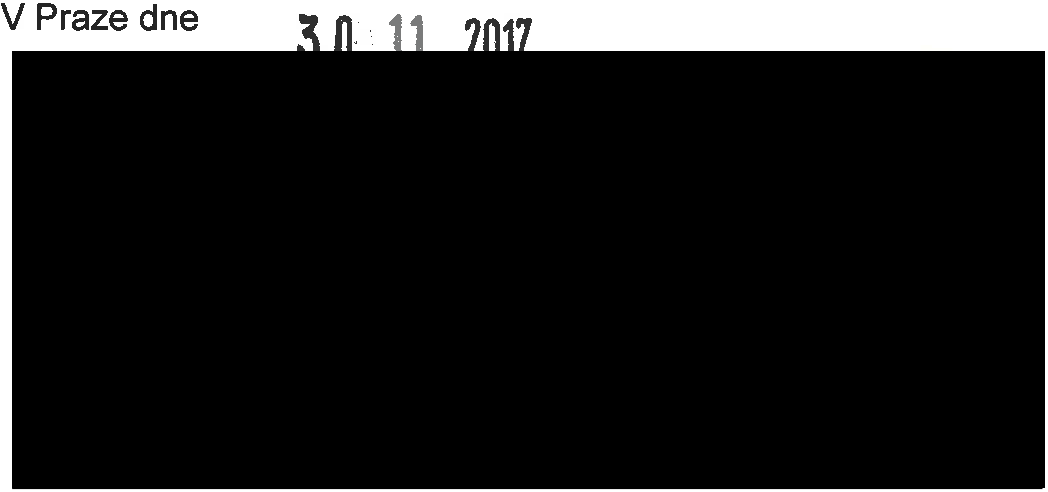 Národní památkový ústav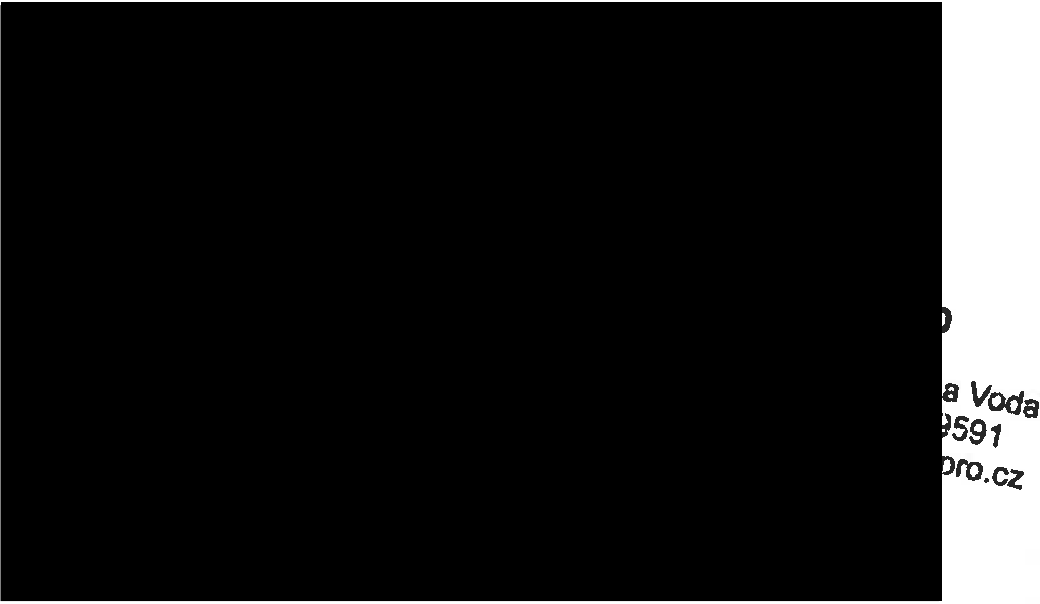 Mgr. Dušan Michelfeit - ředitel UPS v PrazePříloha A Smlouvy o nájmu parkovací technologieSpecifikace dopravně technických zařízení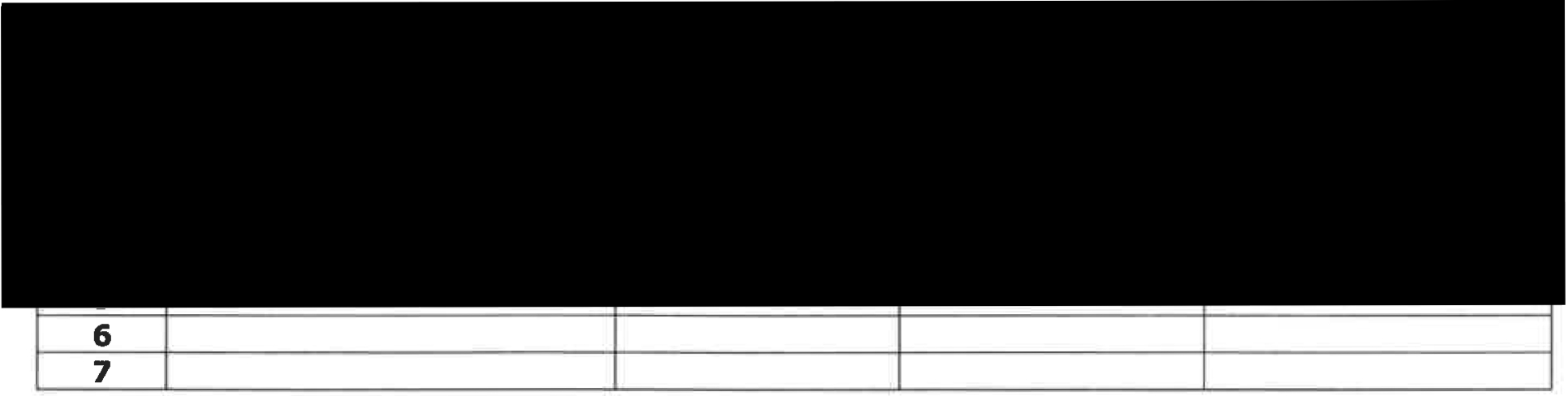 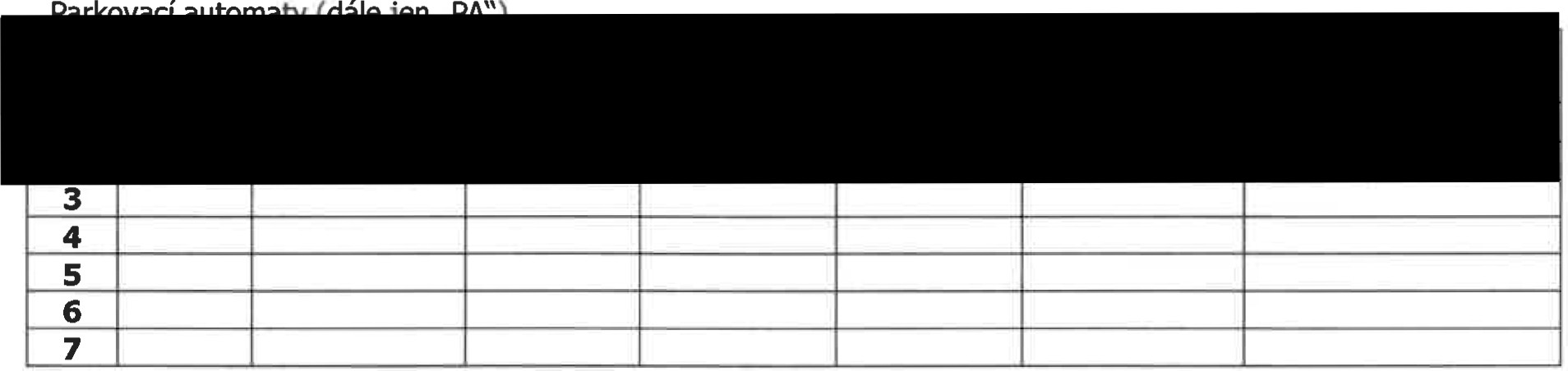 Závorové svstémY/Viezdové brány (Dále ien „ZS" a ,VB")Navioační a komunikační sYstémy/dooravní značení CDále ien ,NS" a „DZ")Dooravm znacení. informacm tabule.:.i PA R K NG P R DZámek  KYNŽVART	Smlouva č. 17-27-0117Příloha B Smlouvy o nájmu parkovací technologieSpecifikace programové struktury DTZ  - Parkovací automatyFormul ář „SEPR"(Specifikace programové struktury automatu)Všeobecné nastaveníVýchozí jazyk:   Česky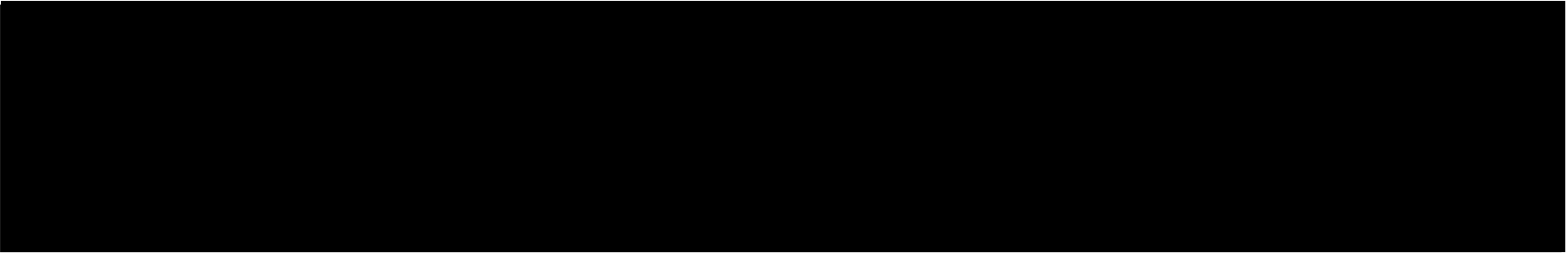 Text pro tisk na parkovací lístek: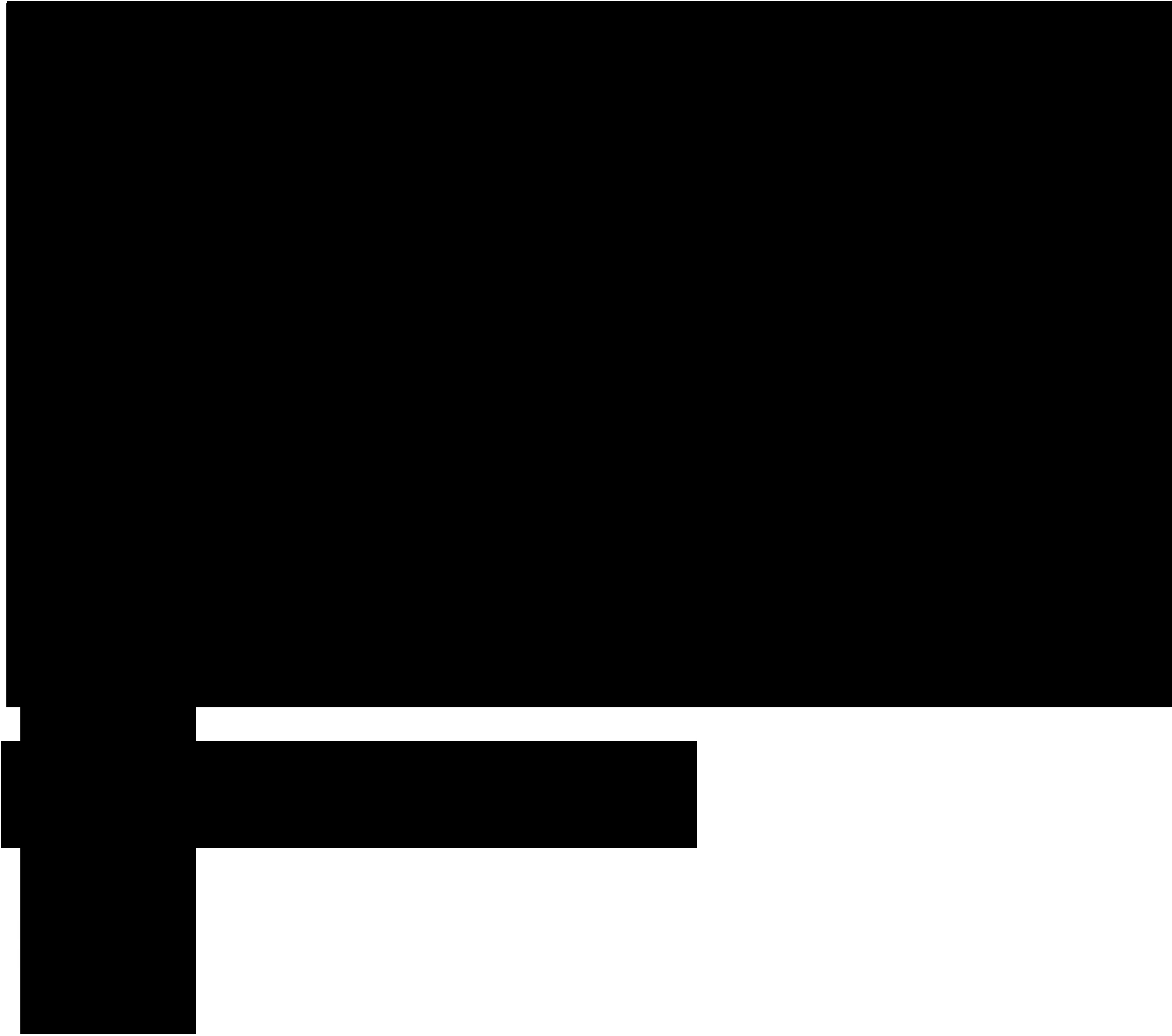 Zámek KYNŽVARTD Jma: „„„„„.„„„fl PA R K N·G P R OSmlouva č. 17-27-0117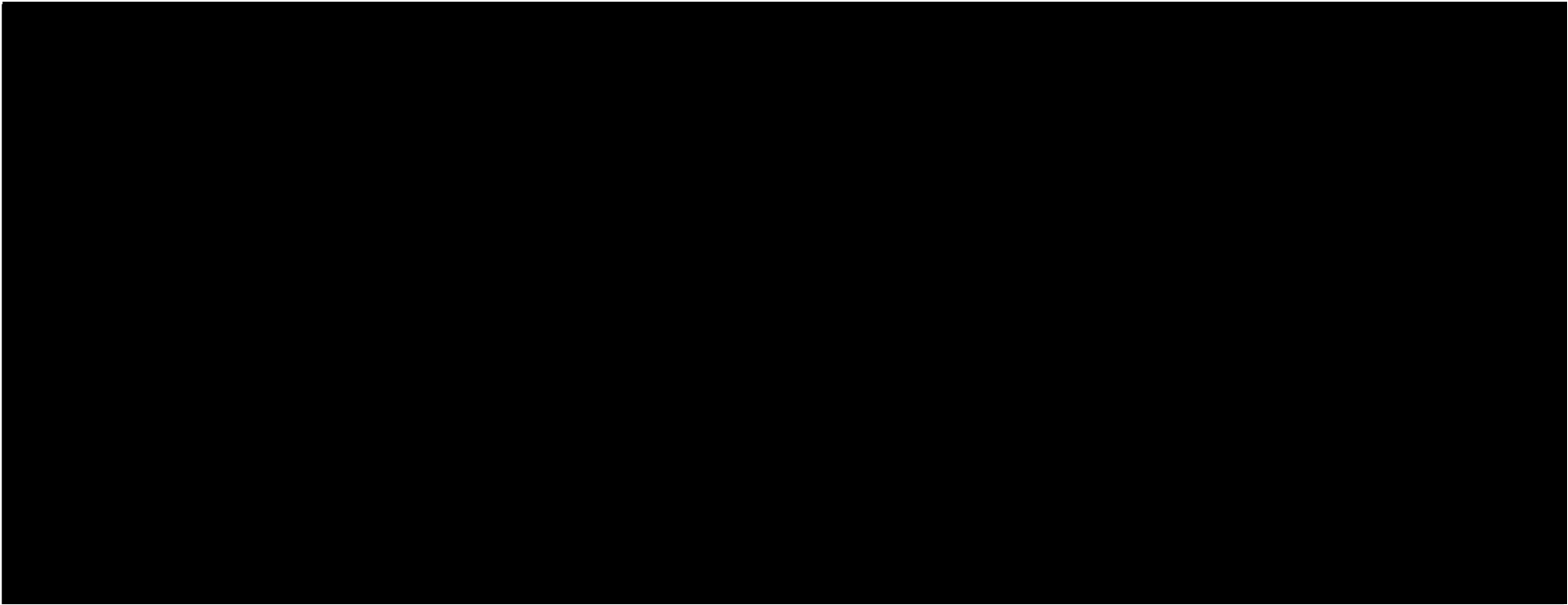 Akceptovat karty: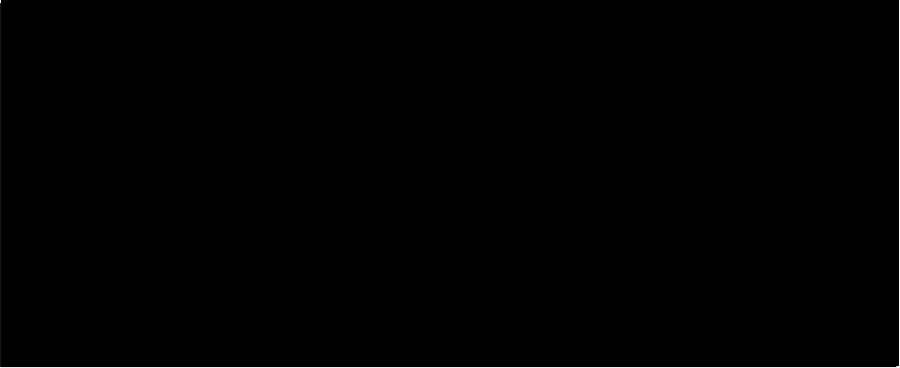 Tlačítka: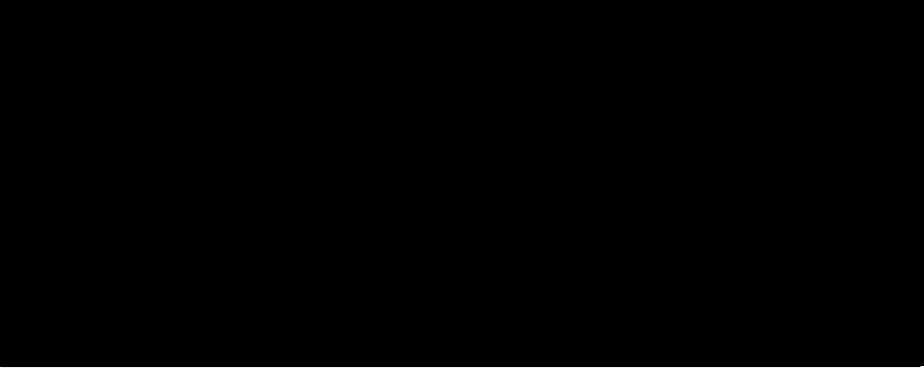 Vzor parkovacího lístku:CPA R KIN G  P R O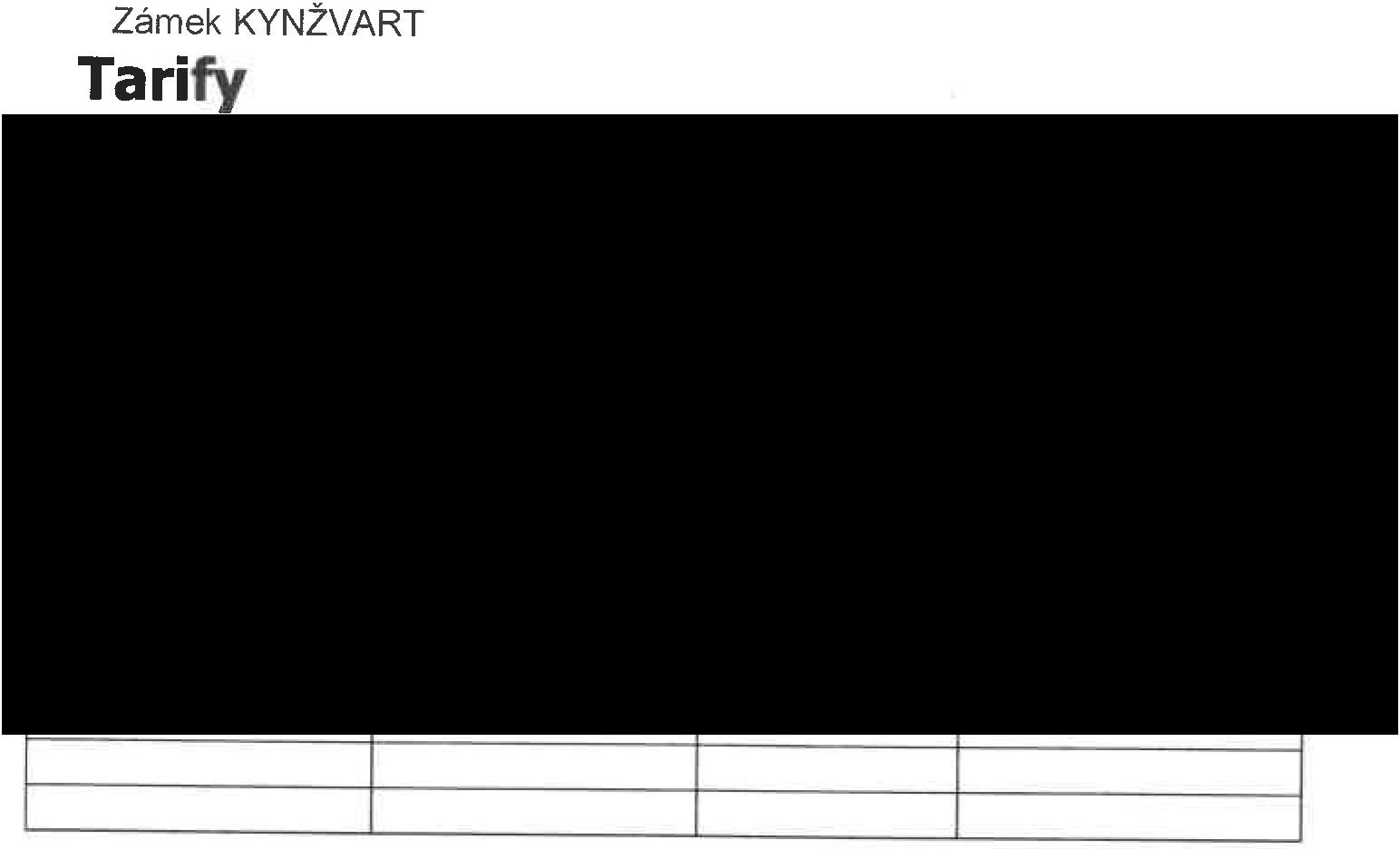 Smlouva č. 17-27-0117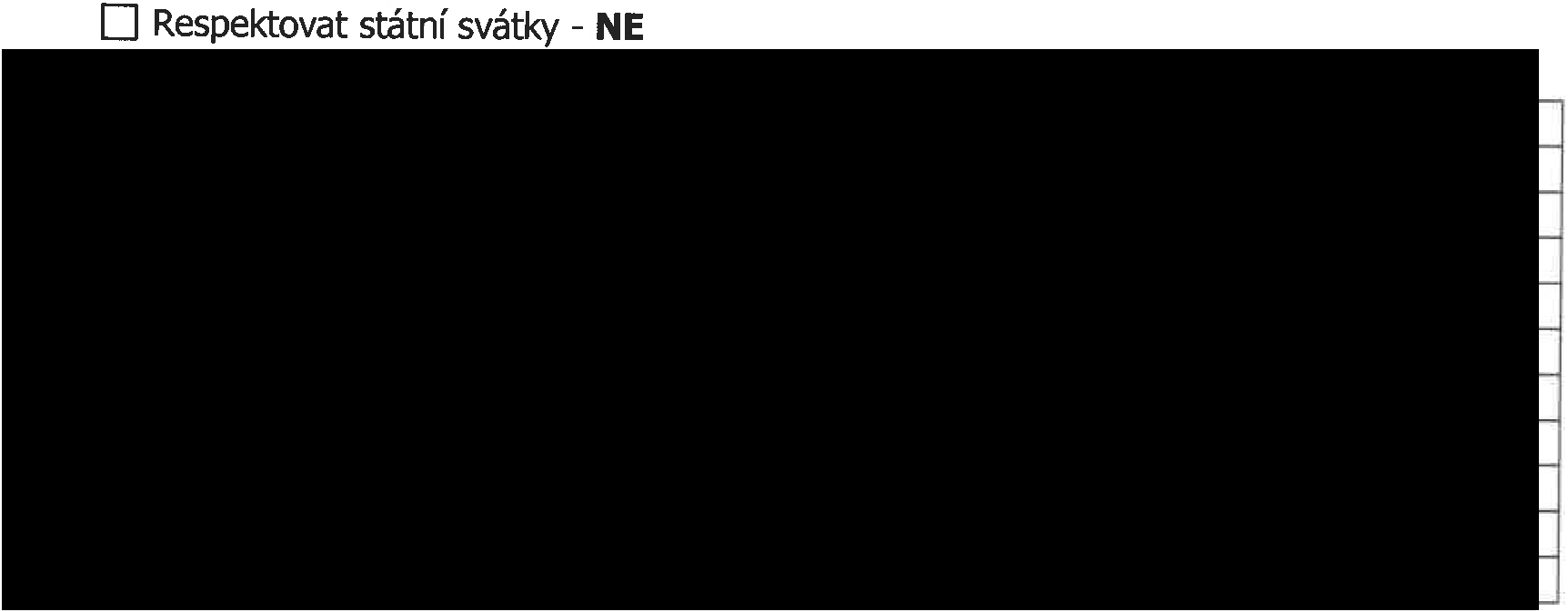 1:8:1 Automatická změna letního/zimního časuPA R KIN G P R OZámek KYNŽVART	Smlouva č. 17-27-0117Příloha C Smlouvy o nájmu parkovací technologieSpotřební materiálSpotřebním materiálem pro účely této smlouvy ve smyslu článku Ill., odstavec 5 se rozumí: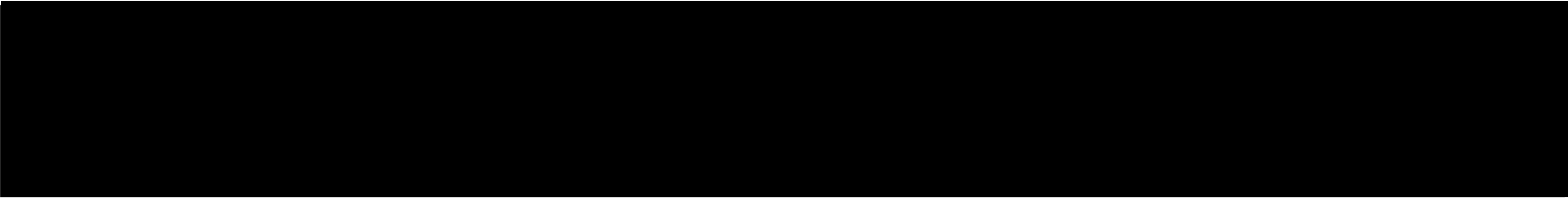 - 11 -Y PA R KIN G P R OZámek KYNŽVART	Smlouva č. 17-27-0117Příloha D Smlouvy o nájmu parkovací technologieServisní podmínky:Povinnosti PoskytovatelePoskytovatel se zavazuje na vlastní náklady:Zajistit technickou funkčnost dopravně technických zařízení včetně oprav a dodávky náhradních dílů a to tak, že v pracovní dny bude servis prováděn do 24 hodin, mimo pracovní dny do 48 hodin, od prokazatelného zjištění nebo nahlášení závady mimo případy takových poškození, která jsou zaviněna násilnou činností, havárií nebo živelnou pohromou či neodbornou manipulací neoprávněné osoby.Zajistit programování tarifů dopravně technických zařízení ve lhůtě do 4 týdnů od písemného požadavku Provozovatele, a to v rozsahu max. 1x ročně na každé dopravně technické zařízení, nebo v maximálním počtu odpovídajícímu počtu instalovaných dopravně technických zařízení.Zajistit dodávky spotřebního materiálu podle provozních potřeb podle přílohy C, která je nedílnou součástí této smlouvy.1.4. Zajistit obnovu informačních štítů a tarifních označníků v rozsahu maximálně 1x ročně nakaždé  dopravně  technické  zařízení ,  nebo  v maximálním   počtu  odpovídajícímu  počtu instalovaných dopravně technických zařízení.Poskytovatel se zavazuje na vlastní náklady zajistit technickou funkčnost dopravně technických zařízení včetně oprav a dodávky náhradních dílů v případech takových poškození, která jsou zaviněna násilnou vandalskou činností, havárií nebo živelnou pohromou a to nejpozději do 7 dnů od prokazatelného zjištění nebo nahlášení závady.Poskytovatel se zavazuje na náklady Provozovatele zajistit technickou funkčnost dopravně technických zařízení včetně oprav a dodávky náhradních dílů v případech takových poškození, která jsou zaviněna neoprávněnou nebo neodbornou manipulací ze strany Provozovatele a to nejpozději do 7 dnů od prokazatelného zjištění nebo nahlášení závady.Povinnosti Provozovatele1. Zjištěné vady, požadavky na programování tarifů, požadavky na dodávky spotřebního materiálu a požadavky na obnovu informačních štítů bude uplatňovat Provozovatel u Poskytovatele písemně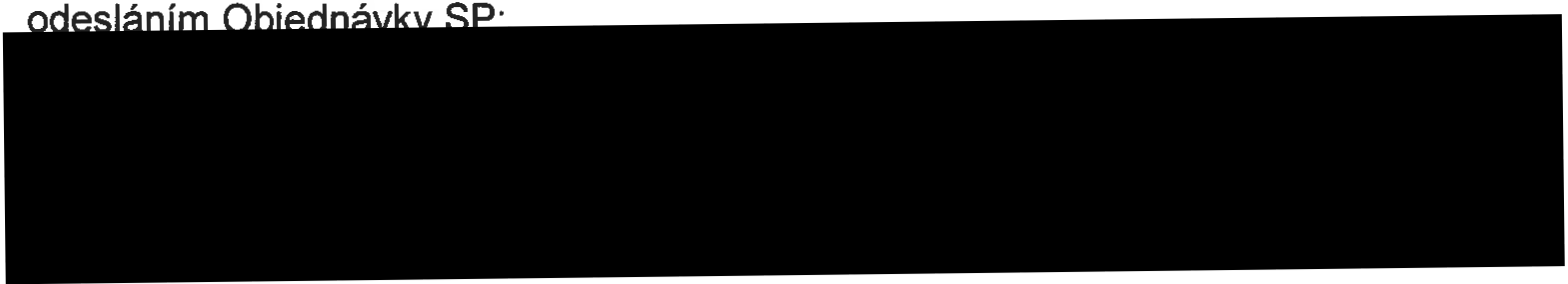 2. Objednávka servisního zásahu nebo úpravy DTZ (Objednávka SZ)Poskytovatel provede opravu závady dopravně technického zařízení (DTZ) nebo úpravu DTZ na základě Objednávky servisního zásahu. Objednat servisní zásah nebo úpravu DTZ lze jen na základě objednávky provedené vyplněním a odesláním příslušného elektronického formuláře Servisu písemně poštou nebo elektronickou poštou s uvedením následujících údajů:Umístění DTZ a jeho číslo (evidenční příp. výrobní)Číslo Smlouvy, dle které mají být servisní zásah, nebo úprava DTZ realizoványPopis problému resp. závady DTZ vč. kroků provedených ze strany Klienta do objednání SZ Kontakt na pověřeného pracovníka ProvozovateleKódové číslo chyby, případně chybové hlášení v případě, že je DTZ poskytuje a jde o servisní zásah (foto, video)V případě, že se jedná o úpravu DTZ, dodat úplnou Specifikaci DTZO PA R KIN G P R OZámek  KYNŽVART	Smlouva č. 17-27-01173.  Za technickou závadu nejsou považovány následující provozní události: zmuchlání nebo uvíznutí papíru v tiskárně parkovacího automatu uvíznutí poškozené mince nebo cizorodého předmětu v mincovní dráze očištění sněhové pokrývky ze solárního paneluTyto činnosti obstará, v případě, že nastanou, proškolený pracovník obsluhy Provozovatele za případné telefonické součinnosti servisu Poskytovatele.,-·Konfig.lokalitaVÝrobní č.VÝrobní č.datum instalacezáruka doNEKonfig.lokalitavýrobní č.datum instalacezáruka doNESystém evidence a kontroly městských oarkovacích karet/Systém evidence a správv přestupSystém evidence a kontroly městských oarkovacích karet/Systém evidence a správv přestupSystém evidence a kontroly městských oarkovacích karet/Systém evidence a správv přestupSystém evidence a kontroly městských oarkovacích karet/Systém evidence a správv přestupSystém evidence a kontroly městských oarkovacích karet/Systém evidence a správv přestupkové agendyčísloiednotkaYÝrobní č.YÝrobní č.datum instalacezáruka doNEčíslojednotkaprovedeníprovedeníDOČetPozn.NE